Soutěž o nejkrásnější dýni v obci Cetechovice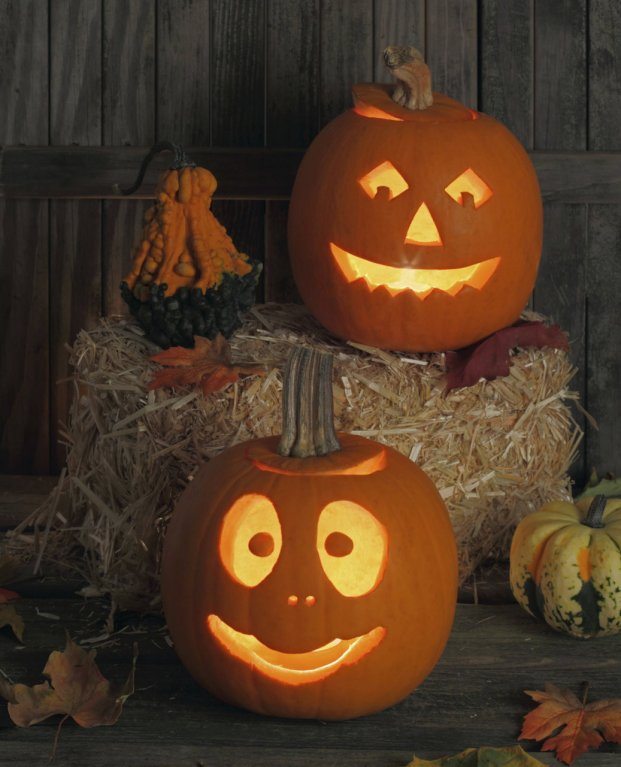   Vystavte své vydlabané a osvětlené dýně      v pátek 30.10. v 18.00 hodin.          Dýně nafotíme a vybereme                 3 nejkrásnější .         Tvůrce těchto dýní odměníme !Tradiční akce Večer světlušek se vzhledem k mimořádným krizovým opatření ruší.                                                                                       Zastupitelstvo obce Cetechovice